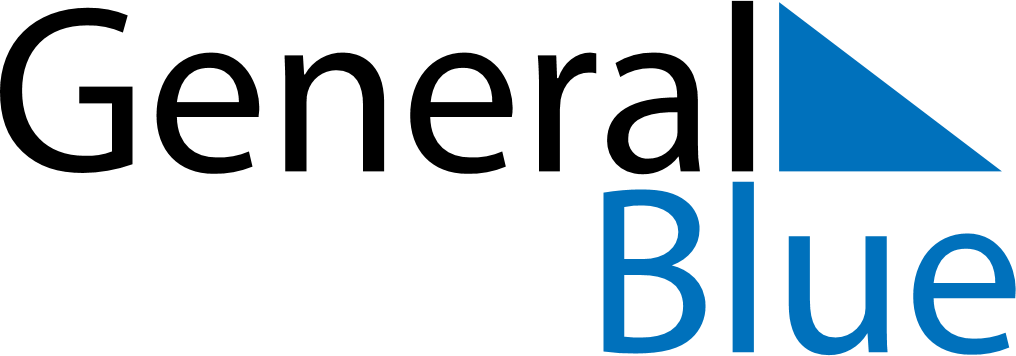 September 2021September 2021September 2021Dominican RepublicDominican RepublicMONTUEWEDTHUFRISATSUN1234567891011121314151617181920212223242526Our Lady of las Mercedes27282930